Colegio Emilia Riquelme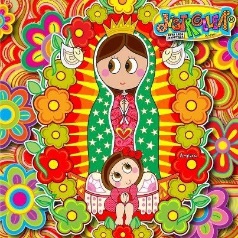 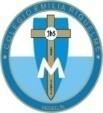 Tecnología e informáticaGrado: 8Gracias por su apoyo.Un saludo enorme y Dios los guarde.Nuestras clases en el horario normal los martes de 8:00 a 9:00 am. Y jueves de 1:00 a 2:00 Pm.(Los correos por si se presentan inquietudes). Correo: protecnologia11@gmail.com.Esta clase será virtual por zoom a las 8:00 am. Más adelante les comparto el enlace.Fecha 29 DE SEPTIEMBRE.Saludo: tarjeta.Tema: Redes de valor y calidadhttps://profetics13.jimdofree.com/octavo/4%C2%BA-per%C3%ADodo/contenidos/#:~:text=La%20cadena%20o%20red%20de,valor%20en%20favor%20del%20cliente.Tomar nota y explicación en clase sincrónica.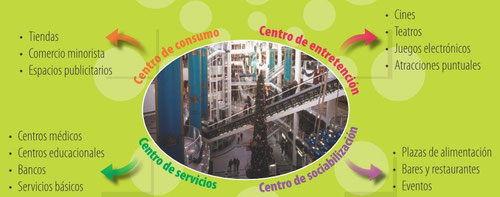 Fecha 01 DE OCTUBRE.Tema: CONTINUACIÓN Actividad:Debes de realizar en el PowerPoint una presentación de un centro comercial inventado por ti.Que servicios presta y que nuevo servicio tú le vas agregar.Numero de diapositivas 5.Nombre del centro comercial, color corporativo, marcas, servicio nuevo explicación, imágenes, color.